Present: Nena, Liz, Liz, Clay, Ashley, John, BruceShift Schedule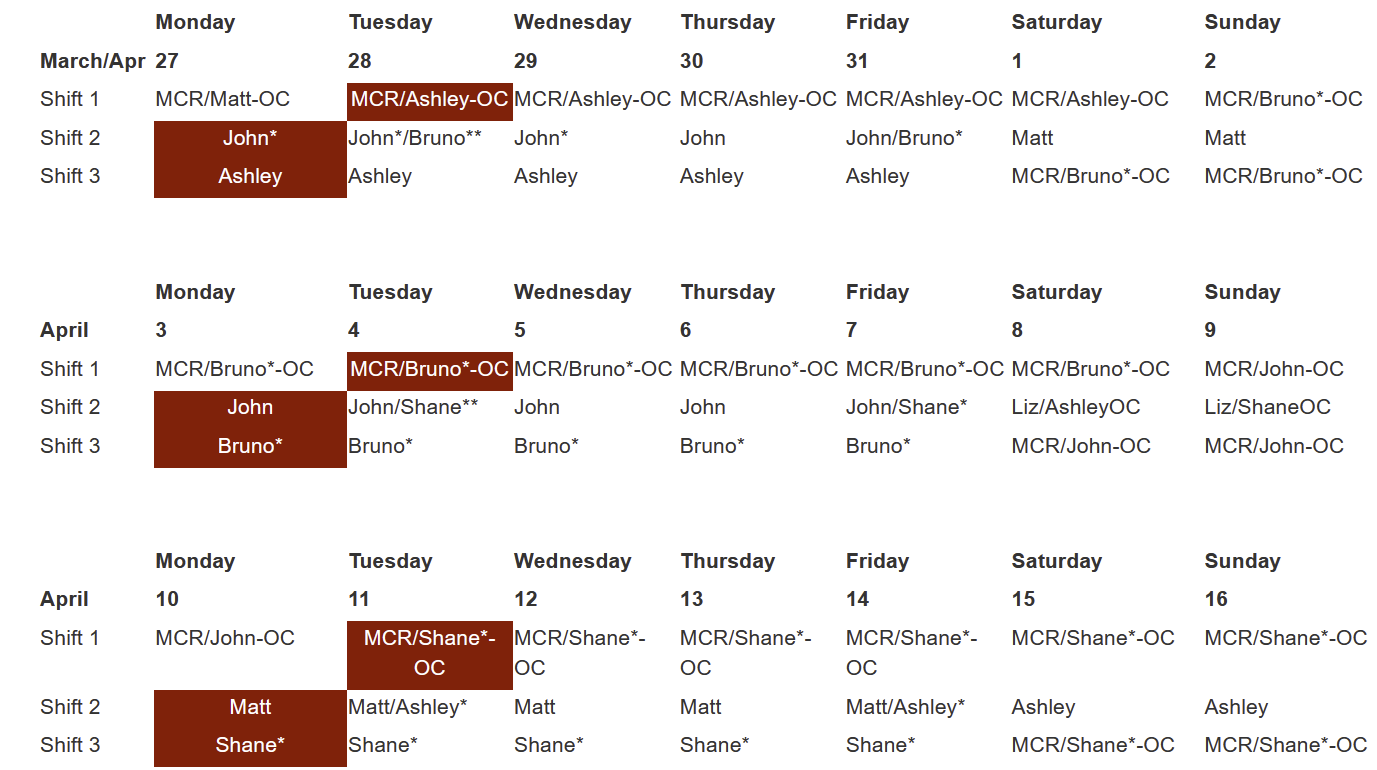 Vacation/DORShane Flood-Explosive training 3/20/23-3/31/23Wendy VanWingeren - 3/27/23-3/31/23Liz Hardt-3/30/23-3/31/23Bruno Fieramosca-3/27/23 ½ MA ½ VacMatt Spilker-3/27/23 sickSteve Bogdan-Family leaveImportant dates:Sector 17 WCD Discussion 3/27/23 9amSector 35 (DCS) WCD Discussion 3/27/23 10:30amSector 14 WCD Discussion 3/27/23 1pmSector 21 WCD Discussion 3/27/23 2:30pmSector 8ID and 9ID WCD 3/28/23 4pmPPE Expo Monday March 27 10am to 2pm 401 AtriumCARS TYSSR 3/29/23 1pmAnnual building evacuation drill Monday, April 3rd at 9:20 AM for Building 314, at 9:30 AM for the rest of the APS 400 buildings and then at 9:40 AM for building 450Events from Last Week13-ID incident: 3/27/23 Access to reinstall the IDs.No bakeout required as they did not change the vacuum chamber3/28/23 Can give global online to 13-ID for user beam: no restrictionsBeamline downtime report has been started 13-BM chain A and chain B fault that dumped beam; SI just had EFOG reset it; no downtime reportSafety Share:  past discussions have been moved to the bottom for record keepingDEI ShareCheck out the PSC DEI webpage https://www.aps.anl.gov/About/Committees/Diversity-Equity-Inclusion. Has information of upcoming Voice of PSCs and info on other events hosted by the ERGs. Notes/Discussions:EFOG Future Meetings and FormatIn person meetings Date and Time will remain the same. 431 Conference RoomOwl will be set up for those that are not on site to attend virtually.  All personnel who are onsite should attend in personSteve: FMLA until Middle of AprilLiz Hardt will be contact person for 438 during absenceWill do eyewashes, LSI, LOTOSteve has informed his beamlinesDEEI Inspections: Scheduled by Liz S. and NenaFC Responsibilities Box link: https://anl.app.box.com/folder/130739025670?s=9glyg69uo9rx0px8b4c3lguj2k8fbs7gFC shift log entriesBeamline Downtime reportsReminder:  FC Day shift hours: 8:30am to 5pm when not on shiftDark Period PlanningException to Max number of Vacation daysExceed 30 days until Dec 31, 2024 while still accruingOn Jan 1, 2025 if you are over 30 days you can still keep those days but you will not bank new days each month until you are under 30 daysMust be back under 30 days before Dec 31, 2025 or you will lose those daysPer Vacation Donation (LMS-PROC-175) “Employees can donate accrued vacation time to either a general bank or to a specific employee who is in a prolonged absence without pay due to a serious medical condition, or who must take care of a seriously ill family member."Contractors are working 6am to 6pm currently 5 days a week.Split Early/Late and shorten shift if 6th day is required6am to 2pm and 10am to 6pm Monday to FridayToolbox Talk: All contractors/workers, work leads, support staff, FC. Workdays 6am- 401/A1100 and 446 Conference room- Discus Work per POD, safety etc.POD (Plan of the day) meeting- Work leads, contractor leads, work coordinators, FC.  Workdays 4pm. TBD (Possible MCR)- Discuss work status/changes, schedule modifications, feedback, improvement, input to following day Toolbox talkPOW (plan of the week) Meeting- POW team including Rossi and Freedman-2-week forward look occurring on Thursday @230pm TBD-Discuss resource allocation, area restrictions, utilities/service interruptions-generate following week POW for publication and distribution by Friday Afternoon.FCs during the dark timeResponsibilitiesRSS oversightFE components move/harvestingFE collimator removal/and new replacementFE Exit Table move/harvestingBending Magnet moveBeamline work: DALD approvalBeamline Contractor oversightBeamline resources oversightMeeting with local FCs on WR and CCWPs during dark periodFirst meeting Liz Hardt and Matt Spilker Wednesday March 29 at 2pm. 432 conference roomStorage/Clean up on the floor: Discussion in progress.Which beamlines are starting early? 14-BM, 19-BM, 15-IDApprovals for work so far: 14-BM, 22-BM, 19-BM and 17-BMhttps://icmsdocs.aps.anl.gov/docs/idcplg?IdcService=DISPLAY_URL&dDocName=APS_2278766Delisting of RSS components at 14-BM and 22-BMhttps://icmsdocs.aps.anl.gov/docs/idcplg?IdcService=DISPLAY_URL&dDocName=APS_2278765APS U WCD documents. Lifting Front End Components WCD 63354.1CCWP Routing/WRQs for Upgrade Related ActivitiesThe WRQ system will be in use as normal throughout. Work groups, including the newly-formed team under Robert Winarski, will be submitting WRQs prior to executing work. Be prepared to coach those who are new to the process.Management has authorized two long-term APS techs to act in this capacity for beamline disassembly and component moves, all of which will be done by Robert Winarski's beamline team.Bob Wilson will be the MOM (Vacuum) Supervising EngineerCJ Sarne will be the MOM (Mech/Water) Supervising EngineerBecause SI and SA are less affected by Upgrade tinkering, we'll continue to route to those groups as normal, using the engineer or chief tech closest to the work as Supervising Engineer.Once the facility is moving into re-assembly, someone will have to take responsibility for adherence to design, properly sourced and located flow meters, properly plumbed devices (for both air and water) etc. Experiments of Note03/27/2023 - 04/03/2023ESAF 269093.  Remote users from CalTech at 13-ID-E. 03/30/23 - 03/31/23.  Radioactive MaterialsESAF 269093 at 16-BM-D.  Onsite users from ORNL.  04/01/23 - 04/06/23.  Radioactive MaterialsESAF 267903 at 16-BM-D.  Onsite users from Univ of Tennessee.  04/01/23 - 04/06/23.  Radioactive MaterialsInformation to pass along to groupNenaTraining: Check your training profile. EFOG procedures:  A few are up for review. Email Kelly the status.Cassandra was granted TMS Superpowers for all of PSC and can now give credit for training that is done in house.Key Contact changes: Mike Bracken is our MOM water and mechanical contact for operations.Justin Hanley is the new FAC Maintenance ForemanJohn Edwards is replacing Beth Heyeck as the APS Health PhysicistLiz S.CARS (Sectors 13, 14, and 15) TYSSR: Wednesday, March 29, 2023 at 1pm on TeamsEAs and Checklists – please give them to me as soon as you canBruceSeveral ESAF Vector requests for Jennifer: still in the queue.Looking at ESAFs.Liz H.For FC web request delays due to an ANL problem (as opposed to APS server or AT&T), we should write an incident ticket in Vector and state that the delay affects APS beamline operations.Working on taking inventory of and reorganizing the FC storage cage in sector 3: https://anl.box.com/s/2ooictgxwohijr48in0b8cwzujo1bwcm Hot work at 4ID for an experiment running 3/31-4/14. Users are using a butane torch to anneal samples. FD walkthrough for open flame permit on Friday 3/31.A note that it could be easy for someone to forget that labyrinths and mini-hutches are still under configuration control when busy with other work on the beamline projects. This might be something we’ll need to double check.Received a cost code to use for rigging needs when recycling large mixed metal items or for general area cleanup.  BrunoValid as of 3-27-23:Sector 5: Completed WCD walk-through on 3-20-23.  WCD will be developed shortly.5-BM-B installation of a 480V outlet and related switch for APS Upgrade -- quote is being reviewed.Follow-up “dark period” move of experimentation from 5-BM-D to 5-BM-B.5-BM-A to have very large beam flight path removed by Rigging Crew for The Upgrade.Riggers waiting for other 5-BM-A equipment to be moved before removing the flight path. Life Safety Instrumentation/Equipment & Hazardous Gas Monitoring News:KEEP IN MIND: Due to frequent LN2 venting, the following station mounted ODH monitors may alarm on a regular basis: 10ID-A, 21ID-D, 4ID-B (alarms cannot be silenced).Please be aware that portable O2 monitors are at 3IDA, 4IDD, 5IDB, 20IDA, 25IDB, 34IDA.Working with Robert Winarski, multiple beamlines, and the MOM group as there will be a lot of relocation and new installation of oxygen deficiency monitors and ozone monitors due to the Upgrade.National Elev. Svcs. wrapping up the 2023 hoist inspections by the week of 3/27/23, 1 hutch left.Multiple Upgrade related chain-fall load tests to be performed, which includes 8-ID, 9-ID & 35-ID-E.The 7-BM-A water piping relocation has had further CCWP work during the 3/6 & 3/7 Mach. Studies.I have installed an entire new Oxygen Deficiency Hazard Monitor then calibrated & tested it successfully at 28-ID-B, as of today 2-9-23, at the request of M. Frith for upcoming experimentation.As of today 3-7-23, and together with M. Frith(28-ID) we have wired in a loud horn & strobe assembly to the previously installed ODH monitor at 28-ID-B for upcoming experimentation.25-ID: Began installing ozone monitors at 25-ID-C, 25-ID-D, 25-ID-E as of 3-8-23.25-ID-B:  Have received the shipment and will be installing a new series 1000 ODH monitor.Optics Lab:  Ordering and installing a future ozone monitor.3-ID:  Moving the series 1000 ODH monitor from 3-ID-B to 3-ID-A & removing 3-ID-B as legacy.  ClayConstruction of Sector 8 & 9:Stevenson/Caratelli off through March 20th, except for one tech. 8ID: Internal utilities buildout under way 9ID: No change9BM: FDR in the queue, date TBA (Expanded review with new guillotines). Recycling dumpsters will remain staged in 433 lot for Upgrade. Beamlines may use this for large metal items. Notify Clay/Wendy for any sizeable drop, like an equipment table. Shipping containers with the new 8ID/9ID hutch panels will also use this location for staging, and have been moved into place.Cardboard bins in the 8ID/9ID area for metal recycling are available to all. Segregate appropriately – lead, copper, mixed steel/aluminum. Bins are labeled11ID-D Laser Lab demo complete11BM’s SR wall grinding project has passed FDR. Schedule is targeting the week of April 24th. Andy Stevens in progress on an SRO. Next machine shop certification – Friday, April 7thJohnBuilding 364: All relevant items have been moved to temporary storage in building 365.Property Management Inventory: Will cover 433 on 03/13.Two remaining surveys scheduled between now and end of run.14BM-A disassembly (non-RSS) has begun.  Process of how beamline work will be done is being discussed with Davey, White and VanWingeren. MattWorking with Ashley on beginning stages of project involving wall cutouts for future LBB beamlinesI-beam in 435 truck lock has been supported and cut, welding continuing today to complete final structure, additional supports may be added after discussion with engineer.Outer wall cuts complete on Sector 20 wet lab, waiting till start of dark period to continue cuts inside of the labRemaining cuts include inside of lab and inner cinder block wall of truck lock for 19-ID LBB lineWaiting on new door to complete work at end of LBB hallwayFlow faults today at 20 and 21 were from Johnson controls testing, should be completed by the afternoon; Sector 5 related to water leak work in storage ringChemical spill in 435 E030 on Thursday, chemical was boron nitride which is non-hazardous, confirmed with Mike Fries, no issuesAdjusted flow 4 set point at 25-ID on Thursday from 3.8 to 2.8, haven’t had any issues since.WPC meetings complete with 18-ID and 19-BM for upcoming upgrade work.Wendy, Clay, Ashley and I met with Thomas and techs to discuss upgrade work scheduled for 19-BM Would like to discuss further with group, still waiting on memo from QuintanaTopics I would like to discuss with groupHow are we going to adjust our CCWP location within ICMS for the upgradeHad to move a lot of stuff out of the way in front of fire suppression panels and electrical breaker panels, I imagine it will get worse with upgrade materials being delivered.AshleyScheck BPA SOW/WPC Updates:Processed: LBB wall penetrations (approved)Upcoming: Additional flange box removals for upgrade work; after April 17th: plan to remove transports in front of ratchet wall doors (asking IH to waive air monitoring requirement)ShaneOffsite training at the end of March for 2 weeksHVAC install of haz gas exhaust venting ongoingCasework install in 437 A labs ongoingSteveWendy If beamlines have scrap metal, wires (copper) or small amounts of lead that they want to get rid of please let me know. EFOG POC ListEFOG POC - Roadwork schedule and impact – Clay WhiteEFOG POC - APSU Scheck BPA Fixed Price; SOW, WPC - Ashley WaymanEFOG POC - 8-ID/9-ID Decommissioning - Clay WhiteEFOC POC- 9-BM Job Coordinator-Clay White, FC-Matt Spilker, CCSM Wendy VanWingerenEFOG POC - Sector 20 move out and move in - Matt SpilkerEFOG POC - LBB – Ashley Wayman, Matt SpilkerEFOG POC - Beamline metal/etc. recycling program - Wendy VanWingerenEFOG POC - Building Operations Team - Matt SpilkerEFOC POC – Building 364 storage- John MazzioEFOG POC- CAT ID beamline operation needs gathering-Ashley Wayman and John MazzioEFOG POC- Beamline experimental needs during the Dark period-Nena Moonier and Liz SchmidtEFOG Safety Share:Ashley – finding expired fire extinguishers; check tags on the fire extinguishers in your areaMatt S. - Oversight of beamlines moving large items on pallet jacks.  See 9/19 turnover notes for more detailClay – only need fall protection when elevated; people can work alone elevated during normal working hoursJohn M. - Lead cleanup: IH has requested that if the FCs are going to do cleanup that they get specific training to do so: Mike Fries is working on a WCD to encompass FCs in lead cleanup responsibilitiesJohn M - Several fire extinguishers were found to not have been inspected in many years.  Working with ANL Fire Department on creating list of fire extinguishers in cages around the ring. Shane F. - 25-ID: moved large laser table; long stringers are a two-piece design and were lifting the table at the weakest point; do not assume that rigging is moving an item correctly; speak up if you feel a task is not being done correctlyClay W. - Work Requests: do not be afraid to edit work requests so that the scope of work is accurately captured.Clay W. - DEEI inspections of equipment are not enough for an experiment to proceed.  Should also look at the whole setup from an electrical standpoint and may require a DEEI to look over set upWendy V- Summary of shielding verification for sector 25: https://anl.box.com/s/xoetfu2qtpb4yslv30mpdozwskuz5f40Bruno F and Matt S- 33ID ODH Monitor eventBruno F Column 168 Users had large tank, pyramid do not stack cones, one attached sideways to a piece of equipment at eye level, so turned the point away to face the wall and to avoid someone getting poked in the eye.Ashley- to borrow Security’s campaign... See something say something. If something does not look right or you are not sure if it is acceptable, ask. Recent examples: beamline staff not wearing hard hat on scissor lift, garden hose running across handicap parking spots and side walk (trip hazard), lead work for beamline deconstruction. Matt-Sector 29 Fire blanket was smoking during a bake out.  Fire blanket was old and removed from service.  Be aware this is not a good sourceEFOG Discussions/Lessons Past Discussion:  Smart Card observations and AES FY2023 GoalsLink to presentation: https://anl.app.box.com/file/1077535279568Work Request system discussion: Link to slides (updated after 12/5 mtg)EFOG Shutdown Folder: 2022_Dec JanEFOG Responsibilities: See above